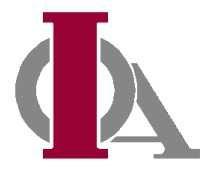          ORDINE DEGLI INGEGNERI DELLA PROVINCIA DI ALESSANDRIADATA EMISSIONE: Ottobre 2022